第37回全日本小学生男子ソフトボール大会出場のお礼と報告拝啓　晩夏の候　ますますご清祥のこととお慶び申しあげます。　この度、みずほ子供会ソフトボール部は、福島県福島市で開催された標記大会に出場させて頂きました。　今大会の出場にあたり、皆さま方から多大なるご支援とご声援を賜り、チーム一同心より感謝申しあげます。　試合の結果につきましては、　２回戦　　茨城県代表　　東石川ソフトボールスポーツ少年団と対戦し、６－３で勝利。　３回戦　　山口県代表　　岩国ジャイアンツと対戦し、３－１で勝利。　準々決勝　鹿児島県代表　中山ソフトボールスポーツ少年団と対戦し、５－３で勝利。　準決勝　　大阪県代表　　大阪松原と対戦し、０－１３で敗退。　みずほ子供会ソフトボール部として、2年連続全国大会出場、第3位という結果を残すことが出来ました。この第3位という素晴らしい結果とともに、今大会を通じ経験したことは、今後の自信と新たな目標になったと確信しております。今後も、選手・保護者一丸となって更に努力してまいります。　宮崎県代表として今大会に出場できましたのも、皆さま方のご協力とご支援のお陰であり重ねて感謝申しあげます。末筆になりますが、このような貴重な経験をさせていただけたことに改めて感謝申しあげ、簡単ではございますがお礼とご報告とさせていただきます。敬具令和５年８月吉日みずほ子供会ソフトボール部選手・保護者一同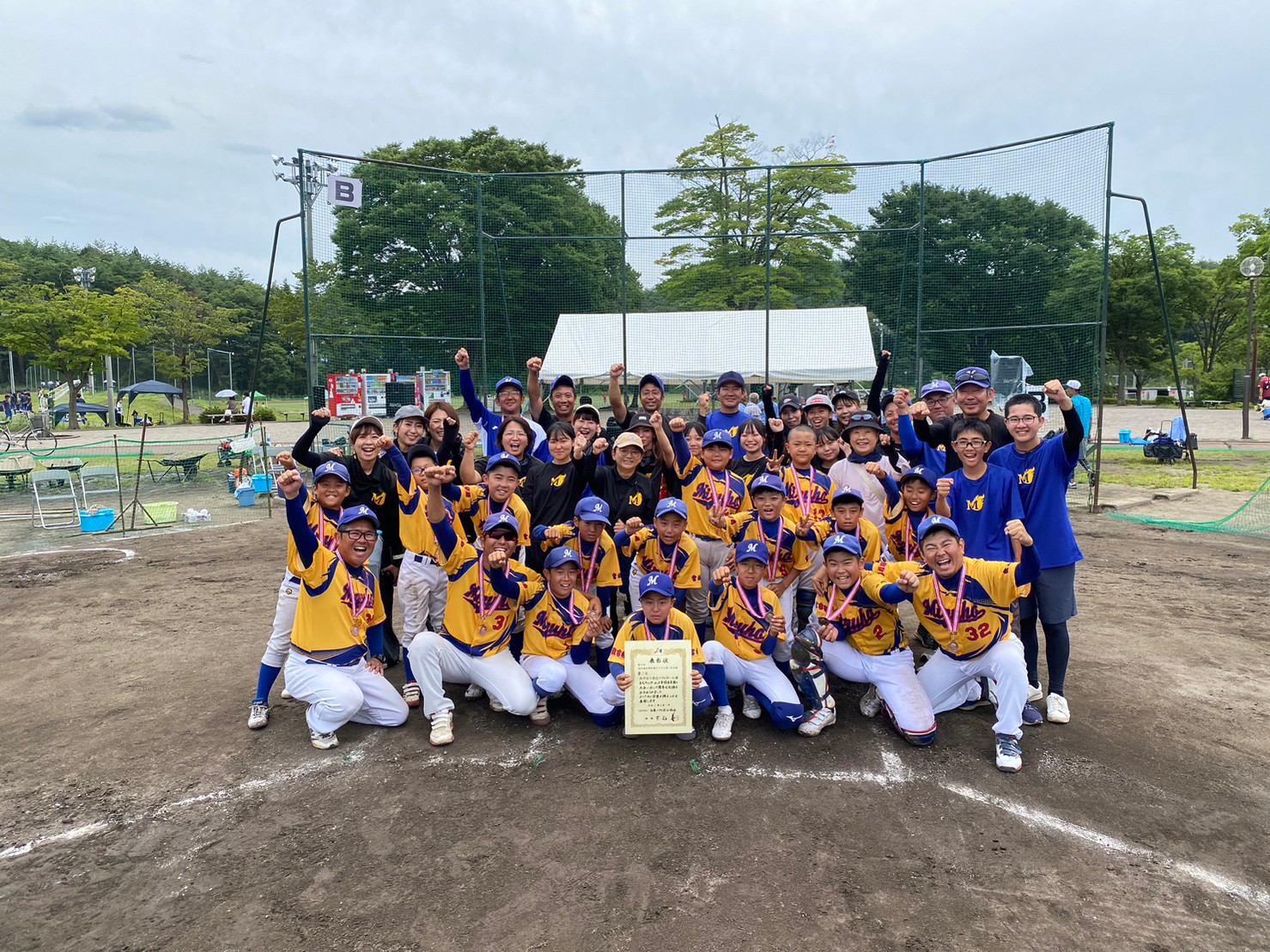 